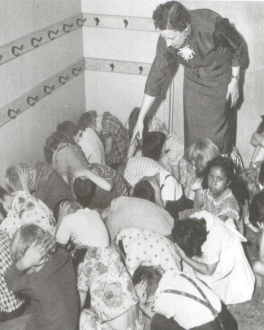 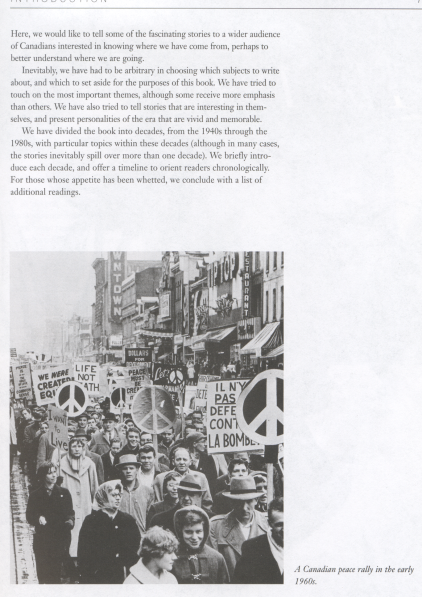 So 2.10 (chapter 8) Examine how ideological conflict shaped international relations after the Second World War (expansionism, containment, deterrence, brinkmanship, détente, liberation movements) Task 1: Introduction:  Read page 183 introduction and Watch YouTube:  1972 Summit Series Game 8 and Aftermath.Task 2:   Read chapter 8:  Ideologies in Conflict:  The Cold WarTask 3:  Watch the DVD’s on the Cold War (Part I:1945-1961 - 35:00 minutes  and Part II:1962-1991  - 35:00 minutes)  and attempt to answer the following questions:When we use the term Cold War what years are we referring to?  19 ____ to 19 ____.What happened on the banks of the  in April of 1945?What did the  represent and defend during the course of the Cold War?What did the  represent and defend during the course of the Cold War?Review how the Cold War between the U.S.S.R. and the U.S. was fought?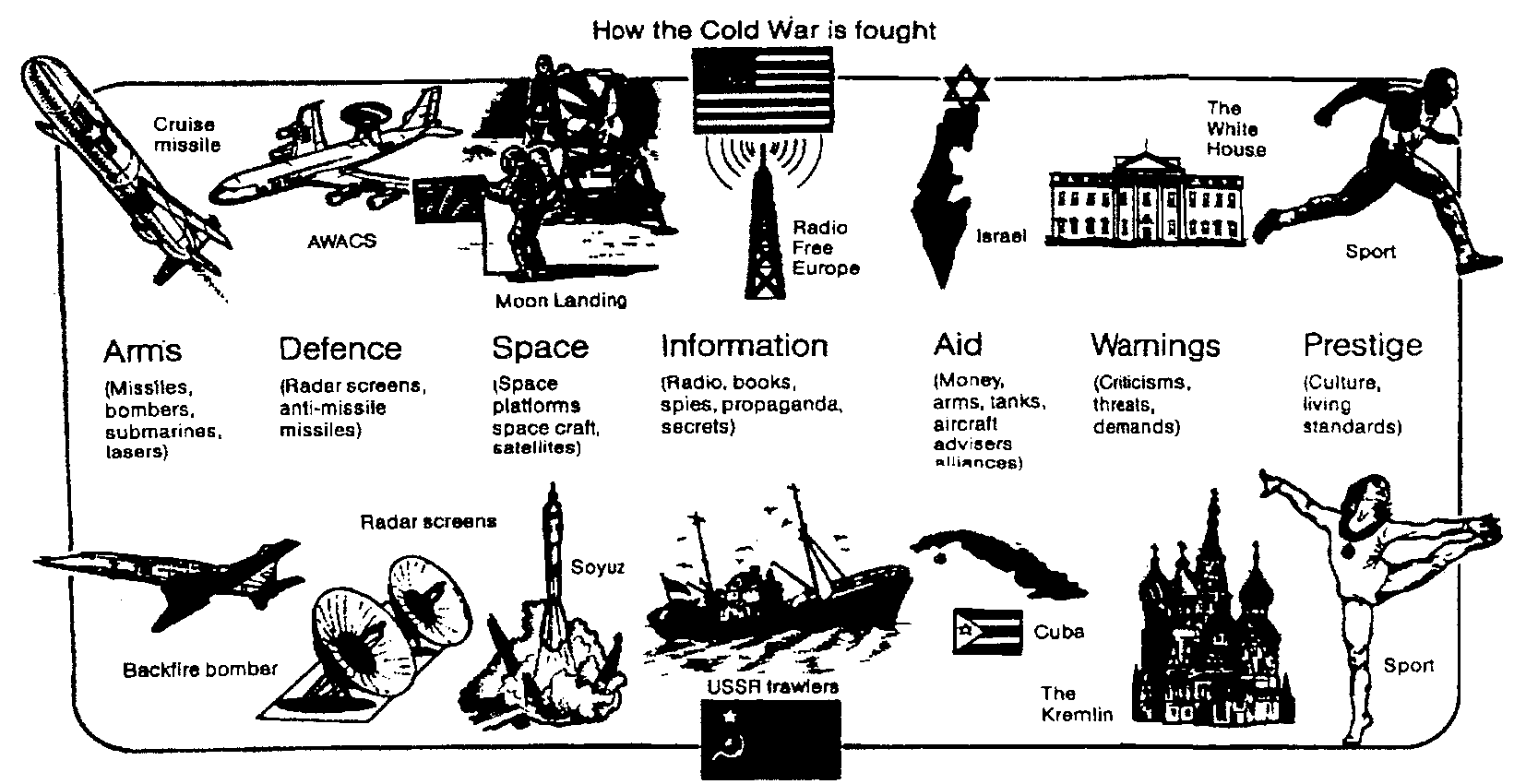 Use the map to help explain what happened to  and  following the war: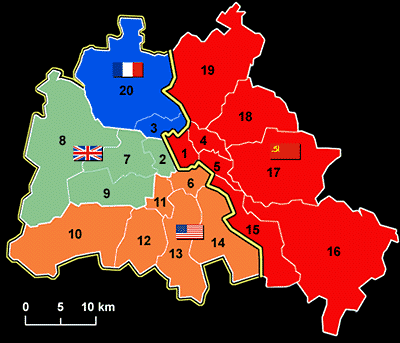 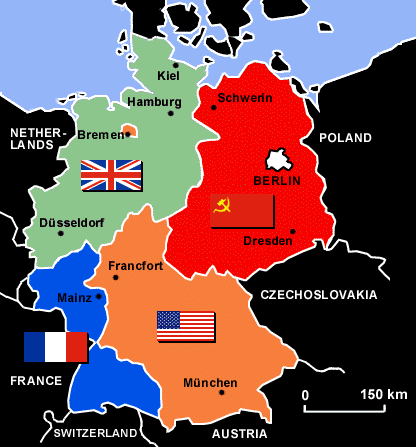 Explain the maps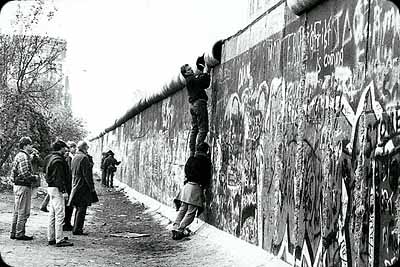 What does the term containment mean?What does the term ‘Iron Curtain’ refer to?What was the Truman Doctrine?What was the Marshall Plan?9.	Describe the event known as the  Blockade (Airlift).What is NATO?  It formed in 19 ____.What is the Warsaw Pact?  It formed in 19 ____.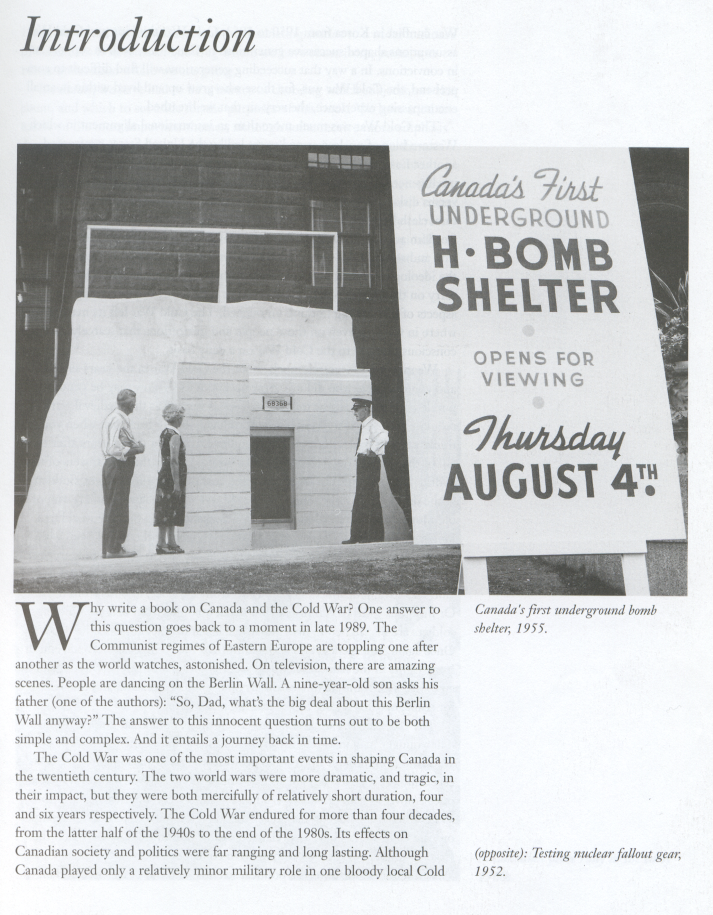 	Describe the Korean War.Who were Sobel and the Rosenburgs?What was McCarthyism?What did peaceful coexistence refer to?  Who implemented it?What happened in  in 1956?What did the Soviets do in 1958 that shocked the United States?18.	What happened in 1960 that raised tensions between the  and U.S.S.R.?19.	What did the Soviets do in  in 1961?20.	Describe the Cuban Missile Crisis.21.	Describe the Vietnam War.22.	What does the term détente mean?23.	What happened in  in 1979?24.	What did Gorbachev’s policies lead to?Task 4:  Create a Mind map or Timeline of the Key Events leading up to, during and ending the Cold War. Use the following outline of MUST HAVE information to organize your map.  Each event needs to be explained/defined to identify the key events of 1945-1989.  Agreements & IdeologiesYaltaPotsdam ExpansionismSpheres of InfluenceContainmentTruman DoctrineMarshall PlanAlliancesNATOWarsaw PactEscalating TensionsWar of WordsPrestige WarEspionageDeterrenceBrinkmanship & the Cuban Missile CrisisProxy WarsKorean WarVietnamSoviet War in AfghanistanReducing International TensionsDiplomacy – Ping Pong DiplomacyLiberation Movements (Pro-Democracy Movements)-Hungarian Revolution-Czechoslovakia-Poland-Berlin Wall (Fall of)Détente and TreatiesNuclear Arms Treaties-SALT I-SALT IIStudent Rubric:  Name_____________________________________**Note:  Content mark is based on the eight sections of the outline provided in task 4		TOTAL MARK:       /50Teacher/Class Comments:  Task 3:TEACHER VIDEO QUESTIONS KEY******** When we use the term Cold War what years are we referring to?  19 _45_ to 19 _89_. What happened on the banks of the Elbe River in April of 1945?What did the  represent and defend during the course of the Cold War?What did the  represent and defend during the course of the Cold War?Review how the Cold War between the U.S.S.R. and the  was fought?Use the map to help explain what happened to  and  following the war:What does the term containment mean?What does the term ‘Iron Curtain’ refer to?What was the Truman Doctrine?What was the Marshall Plan?9.	Describe the event known as the  Blockade (Airlift).What is NATO?  It formed in 19 _49_.What is the Warsaw Pact?  It formed in 19 _55_.	Describe the Korean War.Who were Sobel and the Rosenburgs?What was McCarthyism?What did peaceful coexistence refer to?  Who implemented it?What happened in  in 1956?What did the Soviets do in 1958 that shocked the ?18.	What happened in 1960 that raised tensions between the  and U.S.S.R.?19.	What did the Soviets do in  in 1961?Describe the Cuban Missile Crisis.Describe the Vietnam War.22.	What does the term détente mean?23.	What happened in  in 1979?24.	What did Gorbachev’s policies lead to?Exc5 marksPf4 marksSat3 marksLim2 marksPoor1 markINS0 marksContent (x8)CreativityPresentation